В целях подготовки к отопительному периоду 2018 – 2019 годов, в соответствии с Федеральными законами от 06.10.2003 № 131-ФЗ «Об общих принципах местного самоуправления в Российской Федерации», от 27.07.2010 № 190-ФЗ «О теплоснабжении», Положением об оценке готовности электро- и теплоснабжающих организаций к работе в осенне-зимний период (СО 153-34.08.105-2004), утвержденным министром промышленности и энергетики Российской Федерации 25.08.2004, Правилами оценки готовности к отопительному периоду, утвержденными приказом Министерства энергетики Российской Федерации от 12.03.2013 № 103 (далее – Правила), на основании Устава на городаПОСТАНОВЛЯЮ:Утвердить состав комиссии по проверке готовности организаций жилищно-коммунального хозяйства и предприятий энергетики города Зеленогорска отопительному периоду 2018 – 2019 годов (далее – комиссия) согласно приложению № 1 к настоящему постановлению.Утвердить Программу проведения проверки готовности к отопительному периоду 2018 – 2019 годов (далее – Программа проведения проверки) согласно приложению № 2 к настоящему постановлению.Комиссии  провести проверку готовности к отопительному периоду 2018 – 2019 годов в соответствии с Программой проведения проверки.Юридическим лицам независимо от организационно-правовых форм и индивидуальным предпринимателям, осуществляющим деятельность по управлению многоквартирными домами (далее – управляющие организации), товариществам собственников жилья (далее –ТСЖ), товариществам собственников недвижимости (далее – ТСН), жилищным кооперативам или иным специализированным потребительским кооперативам, осуществляющим управление многоквартирными домами, обеспечить:В срок до 02.07.2018 представление в комиссию планов-графиков и перечня работ по подготовке многоквартирных домов к эксплуатации в отопительный период 2018 – 2019 годов в соответствии с приложениями № 3, 4 к настоящему постановлению.В срок до 03.09.2018 формирование аварийного запаса материалов для объектов жилищного фонда на отопительный период 2018 – 2019 годов.В срок до 03.09.2018 окончание подготовки объектов жилищного фонда к отопительному периоду 2018 – 2019 годов. Управляющим организациям обеспечить привлечение к осуществлению общественного контроля председателей советов многоквартирных домов в целях усиления контроля за качеством работ по подготовке жилищного фонда к отопительному периоду 2018 – 2019 годов.Образовательным, медицинским организациям и организациям культуры проводить подготовку объектов теплопотребления к отопительному периоду в соответствии с перечнем работ согласно приложению № 4 к настоящему постановлению.Потребителям тепловой энергии на территории города Зеленогорска, системы отопления которых подключены к централизованной системе теплоснабжения, обеспечить готовность зданий в соответствии с требованиями пункта 16 Правил.МКУ «Заказчик» осуществлять ежемесячный сбор, обобщение и предоставление   информации о ходе подготовки объектов жилищного фонда к отопительному периоду 2018 – 2019 годов в министерство промышленности, энергетики и жилищно-коммунального хозяйства Красноярского края, службу строительного надзора и жилищного контроля Красноярского края, Отдел городского хозяйства Администрации ЗАТО г. Зеленогорска.МУП ТС, МУП ЭС, ООО «ТЭК-45»:- в срок до 02.07.2018 представить в комиссию перечень работ по подготовке объектов к эксплуатации в зимний период 2018 – 2019 годов в соответствии с приложением № 5 к настоящему постановлению;- в срок до 14.09.2018 выполнить формирование аварийного запаса материалов для нужд жилищно-коммунального хозяйства города на отопительный период 2018 – 2019 годов. МУП ТС:- в срок до 22.06.2018 разработать режимную карту работы тепловых сетей на отопительный период 2018 – 2019 годов с предоставлением ее потребителям;- в срок до 03.09.2018 закончить устранение повреждений, выявленных по результатам опрессовок тепловых сетей. Настоящее постановление вступает в силу в день подписания и подлежит опубликованию в газете «Панорама».Контроль за выполнением настоящего постановления оставляю за собой.Приложение № 1 К постановлению Администрации ЗАТО г. Зеленогорскаот 	21.06.2018   №  117-п	Состав комиссиипо проверке готовности организаций жилищно-коммунального хозяйства и  энергетики города Зеленогорска к отопительному периоду 2018 – 2019 годовПриложение № 2 К постановлению Администрации ЗАТО г. Зеленогорскаот 	21.06.2018   №  117-п	Программапроведения проверки готовности к отопительному к отопительному периоду 2018 – 2019 годовЛица, подлежащие проверке:- управляющие организации, ТСЖ, ТСН, жилищные кооперативы или иные специализированные потребительские кооперативы, осуществляющие управление многоквартирными домами;- образовательные организации;- организации культуры;- медицинские организации;- МУП ТС, МУП ЭС, ООО «ТЭК-45».Объекты, подлежащие проверке:- многоквартирные дома;- объекты образования;- объекты культуры;- объекты здравоохранения.Сроки проведения проверки: с 01.08.2018 по 31.08.2018.Документы проверяемые в ходе проведения проверки:- документы, подтверждающие осуществление мероприятий, предусмотренных пунктами 12, 13, 14 Положения об оценке готовности электро- и теплоснабжающих организаций к работе в осенне-зимний период (СО 153-34.08.105-2004), утвержденным министром промышленности и энергетики Российской Федерации 25.08.2004;- документы, подтверждающие выполнение мероприятий в соответствии с пунктами 13, 16 Правилам оценки готовности к отопительному периоду, утвержденными приказом Министерства энергетики Российской Федерации от 12.03.2013 № 103.Приложение № 3 К постановлению Администрации ЗАТО г. Зеленогорскаот 	21.06.2018   №  117-п	План-графикподготовки жилищного фонда к эксплуатации в зимний период 2018-2019 годовРуководитель       	    (организации)					(подпись)					Ф.И.О.Приложение № 4 к постановлению Администрации ЗАТО г. Зеленогорскаот 	21.06.2018   №  117-п	Необходимый перечень работ по подготовке многоквартирных домов, образовательных, медицинских организаций и организаций культуры к эксплуатации к отопительному периоду 2018-2019 годовРуководитель       (организации)			(подпись)				Ф.И.О.«	»					 2018		(дата составления перечня)Приложение № 5 к постановлению Администрации ЗАТО г. Зеленогорскаот 	21.06.2018   №  117-п	Необходимый перечень работпо подготовке ресурсоснабжающих и электросетевых организаций к эксплуатации в зимний период 2018 – 2019 годовРуководитель       (организации)			(подпись)				Ф.И.О.«	»					 2018		(дата составления перечня)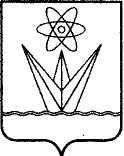 АДМИНИСТРАЦИЯЗАКРЫТОГО АДМИНИСТРАТИВНО – ТЕРРИТОРИАЛЬНОГО ОБРАЗОВАНИЯ  ГОРОДА ЗЕЛЕНОГОРСКА КРАСНОЯРСКОГО КРАЯП О С Т А Н О В Л Е Н И ЕАДМИНИСТРАЦИЯЗАКРЫТОГО АДМИНИСТРАТИВНО – ТЕРРИТОРИАЛЬНОГО ОБРАЗОВАНИЯ  ГОРОДА ЗЕЛЕНОГОРСКА КРАСНОЯРСКОГО КРАЯП О С Т А Н О В Л Е Н И ЕАДМИНИСТРАЦИЯЗАКРЫТОГО АДМИНИСТРАТИВНО – ТЕРРИТОРИАЛЬНОГО ОБРАЗОВАНИЯ  ГОРОДА ЗЕЛЕНОГОРСКА КРАСНОЯРСКОГО КРАЯП О С Т А Н О В Л Е Н И ЕАДМИНИСТРАЦИЯЗАКРЫТОГО АДМИНИСТРАТИВНО – ТЕРРИТОРИАЛЬНОГО ОБРАЗОВАНИЯ  ГОРОДА ЗЕЛЕНОГОРСКА КРАСНОЯРСКОГО КРАЯП О С Т А Н О В Л Е Н И ЕАДМИНИСТРАЦИЯЗАКРЫТОГО АДМИНИСТРАТИВНО – ТЕРРИТОРИАЛЬНОГО ОБРАЗОВАНИЯ  ГОРОДА ЗЕЛЕНОГОРСКА КРАСНОЯРСКОГО КРАЯП О С Т А Н О В Л Е Н И Е    21.06.2018г. Зеленогорскг. Зеленогорск№   117-п   О подготовке к отопительному периоду 2018 – 2019 годовО подготовке к отопительному периоду 2018 – 2019 годовВременно исполняющий полномочия главы Администрации ЗАТО г. Зеленогорска С.В. КамневПредседатель комиссии:Председатель комиссии:Камнев С.В.- временно исполняющий полномочия главы Администрации ЗАТО г. Зеленогорска;заместитель председателя комиссии:заместитель председателя комиссии:Пономарев К.М.- начальник Отдела городского хозяйства Администрации ЗАТО г. Зеленогорска;члены комиссии:Кирьянов И.И. - депутат Совета депутатов ЗАТО г. Зеленогорска, председатель постоянной комиссии по муниципальной собственности и вопросам ЖКХ (по согласованию);  Мельникова Н.А.- директор Муниципального казённого учреждения «Служба единого заказчика-застройщика»;Тюрюханов О.Б.- директор Муниципального казенного учреждения «Служба по делам гражданской обороны и чрезвычайным ситуациям»;Филонов С.П.- представитель единой теплоснабжающей организации, главный инженер Муниципального унитарного предприятия тепловых сетей г. Зеленогорска;представитель Енисейского управления Федеральной службы по экологическому, технологическому и атомному надзору (по согласованию).представитель Енисейского управления Федеральной службы по экологическому, технологическому и атомному надзору (по согласованию).№ п.п.Адрес многоквартирного дома, название объектаМайМайМайИюньИюньИюньИюльИюльИюльАвгустАвгустАвгустСентябрьСентябрьСентябрьДата сдачи паспорта готовности здания№ п.п.Адрес многоквартирного дома, название объекта1-1011-2021-311-1011-2021-301-1011-2021-311-1011-2021-311-1011-2021-31Дата сдачи паспорта готовности здания123…№ п/пНаименование работДата начала работ Дата окончания работАдрес объектаАдрес объектаАдрес объектаАдрес объекта1.Промывка систем отопления 2.Промывка элеваторных узлов3.Опрессовка систем отопления4.Ремонт и ревизия элеваторных узлов5.Ремонт приборов отопления и перегруппировка радиаторов 6.Ремонт запорной арматуры7.Ремонт и теплоизоляция труб8.Ершение канализации 9.Ревизия задвижек10.Отключение поливочного водопровода11.Ремонт дверных полотен12.Ремонт остекления13.Ремонт слуховых и подвальных окон 14.Утепление швов стеновых панелей15.Ремонт шиферной кровли16.Ремонт мягкой кровли17.Ремонт тамбуров18.Ремонт отмосток19.Ремонт световой электропроводки20.Ремонт силовой электропроводки21.Ремонт вводных устройств22.Ремонт электрощитовых23.Ремонт электродвигателей№ п/пНаименование работДата начала работ Дата окончания работ